PRAVLJICE, PRAVLJICE…V sredini meseca marca se življenje, ki je potekalo po ustaljenih tirnicah obrne na glavo. Kar naenkrat več ne gremo v šolo. Se bomo lahko pogovarjali s sošolci, se z njimi igrali, ustvarjali? Ne, to sedaj ne gre. Vendar smo dokazali, da zmoremo sodelovati tudi na daljavo. Takoj v začetku pouka »preko računalnika« smo si zadali nalogo. In ne boste verjeli, končali smo jo v tem tednu. Kot da bi vedeli, da se bomo 18. 5. 2020 ponovno vrnili v šolske klopi.V jeseni smo bili kuharji.Spomladi smo postali pisatelji.Odločili smo se, da skupaj napišemo pravljico. Pravljico 2. c.Prvi pisatelj si je izmislil naslov in zapisal pet povedi. Naslednji je te povedi prebral in zapisal svojih pet. Tako je pravljica po spletni pošti krožila vse do zadnjega pisatelja.UČENCI, DOKAZALI STE, DA LAHKO Z ZDRUŽENIMI MOČMI NAREDITE MARSIKAJ. ČE NE GRE DRUGAČE, TUDI NA DALJAVO.NAJ SE PRAVLJICA ZAČNE!  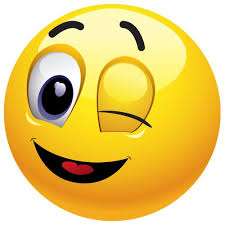 Škrat iz MiklavžaV majhnem kraju, ki se imenuje Miklavž, je živel škrat po imenu Jakob.  Imel je kužka Pepeta in čarobno uro, s katero je lahko prevrtel čas naprej ali nazaj. Nekega dne se je odločil, da gre skupaj s Pepetom do sladoledarja. Ko sta prišla do tja, so se Pepetu od vsega sladoleda cedile sline. Jakob pa je naročil okus jagode in ko je ravno poskusil komaj pikico sladoleda, ga je močno zabolel  zob.Avvvvv, kako to boli! Stekel je domov in pokazal mamici Škratici zobke. In glej ga zlomka, luknja v zobku. Kaj pa sedaj? V roke vzame svojo čarobno uro.Jakob čarobno uro prevrti daaaleč nazaj, saj se je spominjal, da si velikokrat ni umil zobkov. Tako je čas zavrtel na svoje dopolnjeno drugo leto in pričel z vsakodnevnim čiščenjem zobkov. Tako so bili mali mlečni zobki čisti kot še nikoli. Z leti so pričeli odpadati.Seveda so čez čas zrastli novi zobki. Jakob je na svojo čarobno uro nastavil čas kdaj si bo umival zobke. Čas si je nastavil zato, da ne bi pozabil na čiščenje zobkov. In ura ga je vedno obvestila, kdaj naj zobke očisti.Jakobovi zobki so bili rešeni. Je pa imel škrat Jakob tudi zelo lepo lastnost – rad je pomagal komur koli, ki je pomoč potreboval. Pa naj je to bilo zlaganje drv pri ostarelemu sosedu ali pa skrb za tetini muci, ko je teta odšla na počitnice v Lizbono. In prav ta lepa lastnost je Jakobu postavila poseben izziv, ko je v težave zašla prijateljica Tinka. No, Tinka … to pa je bila prav posebna zgodba.Tinka je bila majhna lisička, ki ni upoštevala nobenih pravil in bila je zelo zvita. Vse odpadke je odnašala v bister potoček ob gozdičku. V potočku je bilo veliko ribic. Po vasi so se začele širiti govorice glede njenega početja. Kaj mislite, kaj je naredil škrat, ko je izvedel za vse to?Ko je Jakob izvedel za Tinkino početje je bil zelo jezen. Želel je pomagati, da bi potoček ponovno postal bister in čist. Potreboval je pomoč prijateljev, da bi skupaj skovali načrt, kako bi lisičko Tinko naučili pravil. Na jasi za veliko leseno mizo so sedeli zajec Jaka, jež Primož in škrat Jakob s Pepetom. Razpravljali so o vsem mogočem: kako postaviti znak za prepovedano odlaganje odpadkov do tega, da postavijo vaško stražo ob potoku. Škratu Jakobu se je ideja z vaško stražo zdela super. Vendar kdo pa bi lahko stražil?»Stražimo lahko mi,« se je domislil zajec Jaka. Primož in Jakob sta se strinjala. Določili so, da vsak straži eno uro.  Prvi je bil na vrsti Jaka, nato Primož in na koncu še Jakob. Ko je bil na straži Jakob je v grmovju zagledal Tinko, ki meče kamne in smeti v jezero. Jakob je bil zelo jezen in užaljen ter pristopil k Tinki. Prišla sta tudi Primož in Jaka, Tinka pa je bila v zadregi in težavah.»Zakaj mečeš smeti v jezero?« »Ne vem,« odgovori Tinka. »Prosim nehaj, prav?«  »Gremo se rajši igrati.«  »Ja,« odgovori Tinka.Med igro je Tinka Jakobu povedala zakaj meče odpadke v potoček. Tinka reče: »Veš, Jakob, moji starši mečejo odpadke v naravo. Lisičja družina zna biti zvita, zato jih jaz posnemam in ponavljam za njimi. Ali misliš, da je to prav?« Jakob odgovori: »Ne, ni prav. To slabo vpliva na živali in ljudi.«Tinka se je zamislila. Postalo ji je žal in obljubila je, da tega več ne bo počela. Še več. Odločila se je, da bo o tem, kako onesnaževanje vpliva na živali in ljudi, obveščala ostale. Tudi svojo družino.  Zato je Tinka sklicala srečanje. Na srečanje so prišli vsi njeni prijatelji in družina. Pogovarjali so se cel dan. Njihova odločitev je bila jasna!Njihova odločitev je bila, da odpadkov ne bodo več metali v gozd in potok. Jakob je Tinki zabičal, da odpadkov res ne sme več metati v potok, da jih živali slučajno ne bi pojedle in se zastrupile. Tinka se je z Jakobom strinjala. Ko je bila odločitev soglasna, so vsi skupaj rajali in se poigrali. Sklenili so tudi, da si bodo od sedaj naprej zmeraj pomagali.Naslednji dan so naredili plakat. Tisti, ki stopi v njihovo okolje, ne sme metati smeti v gozd in potok. Narisali so tudi slike. Nato so plakat in slike namestili na določena mesta. Tako so otroci in starši vedeli kam in kako z odpadki. Naslednji dan so šli starši in otroci v gozd in začudeno pogledali. Bilo je ogromno plakatov na katerih so bile slike, da se okolja ne sme onesnaževati. Starši so rekli otrokom, da papirčkov ne smejo metati na tla. Morajo poiskati pravilen koš, ki je namenjen za papir. Le tako bodo poskrbeli, da bodo smeti na pravem mestu.Od takrat ni bilo več smeti v Miklavžu. Potoki in gozdovi  so bili čisti. Držine so bile vesele, pa tudi otroci, saj so dobili nagrado za najčistejšo občino. Nagrada se je imenovala Tako se čisti okolje. Otroci so se lahko igrali cel dan v gozdu in potokih, dokler se ni pojavil hudoben škrat z imenom Nagajivko.Škrat Nagajivko se je skrival v gozdu in nagajal otrokom med igranjem. Ker je bil Nagajivko zelo premeten, ga otroci nikoli niso opazili med nagajanjem. Skrival se je po luknjah v gozdu, med krošnjami in v grmovju tako, da ga je bilo nemogoče uloviti. Na pomoč jim je priskočila dobra vila po imenu Snežka, ki je slovela po tem, da je pomagala otrokom pri igri. Snežka je hotela najti škrata Nagajivka, da bi se otroci lahko v miru igrali v gozdu.Tisti dan jo je prešinila krasna ideja. Otrokom je povedala, da jim nagaja škrat Nagajivko. Predlagala jim je, da ponoči skupaj s škratom Jakobom na določena mesta nastavita pasti, v katere bi ujela Nagajivka. Jakob se je z načrtom strinjal, zato sta se že isti večer lotila dela. Ko so otroci odhajali v gozd na igro, sta jim Jakob in Snežka povedala kje so nastavljene pasti, da se kateri od njih ne bi ujel. Otroci so res pazili na pasti. Naslednje jutro so opazili, da se je Nagajivko ujel. Spustili so ga in mu dejali, da bo lahko odšel, če ne bo več nagajal otrokom pri igri. Nagajivko jim je obljubil, da ne bo več nagajal.  Toda preden ga izpustijo, bi radi izvedeli, zakaj je to počel.   Nagajivko otrokom pove, da je mislil, da le on živi v gozdu in zato ni bil navajen nobenega dogajanja v gozdu. Ugotovil pa je, da so otroci ob igri veseli in srečni, zato jih ne bo več jezil. Postali so prijatelji in se skupaj igrali. Vsak dan so se igrali drugačno igro. Nekega dne je igro moral predlagati tudi Nagajivko.Kot se za Nagajivka spodobi je izbral nagajivo igro. Otroci so Nagajivka zamišljeno pogledali in vprašali, kako se imenuje ter kakšna so pravila. Nagajivko je odgovoril, da se igra imenuje »Žgečkljivčki« in jim razložil pravila. Otroci sedijo v krogu in imajo bosa stopala. Žgečkljivček hodi od enega do drugega in jih žgečka po stopalih. Tisti, ki se prvi zasmeji, mu Žgečkljivček izbere izziv ali nalogo, ki ga/jo mora opraviti. Nato vlogi zamenjata. Otroci so bili nad igro zelo navdušeni.Začelo se je večeriti in otroci so se poslovili.Otroci ter škrata Jakob in Nagajivko so se tako igrali vsak dan svojega otroštva. Prijatelji so ostali tudi, ko so odrasli. Večkrat so se srečali in takrat je škrat Jakob vzel svojo čarobno uro in čas prevrtel nazaj. Tako so se do konca svojih dni spominjali veselih in brezskrbnih otroških dni.